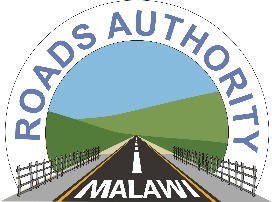  Accelerating Malawi’s Economic GrowthTerms of ReferenceCONSULTANCY SERVICES FOR SUPERVISION OF A WEIGH BRIDGE STATION CONSTRUCTION WORKS AT KALINYEKE IN DEDZA DISTRICTBackgroundThe Roads Authority (RA) is a Government of Malawi statutory body established by an Act of Parliament No. 3 of 2006 and charged with the responsibility to:ensure that public roads are constructed, maintained or rehabilitated at all times; and advise the Minister of Transport and Public Works, and where appropriate, the Minister responsible for Local Government on the preparation and the efficient and effective implementation of the Annual National Roads Programme.  The RA now wishes to engage the services of qualified construction consultant to undertake supervision of a Weigh Bridge Station construction works at Kalinyeke in Dedza District.  The construction works will be financed by the Road Fund Administration, a Government of Malawi statutory body responsible for the mobilization of financial resources for road infrastructure development and maintenance.  The weigh bridge will be operated by the Directorate of Road Traffic and Safety Services (DRTSS). DRTSS is an arm of the Ministry of Transport and Public Works established by the Road Traffic Act (1997) specifically mandated to manage Motor Vehicle Administration,Objectives of the assignmentThe main objective of this assignment is to undertake Supervision of a Weigh Bridge Station Construction Works at Kalinyeke in Dedza District,The specific objectives of the Consultancy services are supervision of all the weigh bridge station facilities: Scope of Consultancy Services The consultancy services shall be supervision of the following construction works A four-lane access road with associated traffic barriers and road furnitureThe weigh bridge with all associated electrical equipment and ICT facilitiesAn office block comprising offices for the supervisor, the cashiers, kitchen, security wing, strong room, control room, server room, store room, utility room (solar battery room), and washrooms.A perimeter palisade fence around the weigh bridge station A portable water supply system. Supervision ServicesServices ExecutionThe services expected are mainly the supervision of the construction works whose details are outlined below:Consultant’s Representative on SiteThe Consultant shall undertake full time contract administration during construction and shall appoint a Resident Engineer acceptable to the Client for the continuous on-site construction supervision of the project; andThe Resident Engineer shall be the Engineer’s Representative and will act as directed by and under the supervision of the Consultant.  The Consultant shall notify in writing to the Client and the Contractor the duties and limitation of authority delegated to the Resident Engineer.Contract Preliminaries and GeneralThe Consultant shall review the qualifications of the proposed key personnel of the Contractor and make appropriate recommendations to the Client;The Consultant shall receive from the Contractor, check for compliance with Contract requirements, approve and forward to the Client all performance bonds, insurance certificates and policies and guarantees relating to the Contract before submitting to the Client for acceptance; andThe Consultant shall monitor the contractor’s progress against programme in the mobilization of all equipment, the contractor’s camp and the contractor’s personnel.Work ProgrammeThe Consultant shall:Review the programme submitted by the Contractor for the execution of the Works to establish whether the methods, arrangements, order and timing of the activities are realistic and coherent in relation to the conditions pertaining on Site.  Identify from the approved programme the information needed by the Contractor for the execution of the works and ensure that such information is made available to the Contractor in a timely manner.  The requirement for detailed drawings and information related to the drainage works should be given adequate consideration. In addition, the Consultant shall advise the Contractor on timely procurement of construction materialsContractor’s Quality Control PlanThe Consultant shall:Review the Contractor’s quality control plan on its first submission and ensure that it is (i) compliant with the contractual requirements and (ii) sufficient for quality assurance;Ensure that the contractor’s quality control plan includes provision for proper staff awareness in workmanship and safety; andMonitor the Contractor’s implementation of his quality control plan and ensure that quality management and assurance is in accordance with the contractual requirements at all times.Health and SafetyThe Consultant shall:Ensure that the contractor complies with all national health and safety rules and all health and safety requirements of the contract documents;Ensure that all contractor’s staff and any personnel visiting the site are properly equipped with personal protective equipment; Ensure that the contractor carries sufficient training of his personnel to ensure a safe working environment;Ensure that any accidents are properly reported and investigated and that preventative measures are put in place to prevent recurrence;Monitor the contractor’s implementation of his traffic accommodation to ensure safety of road users including pedestrians and non-motorized traffic during the rehabilitation works; Ensure that the contractor has appointed all safety personnel required by the contract documents, trained them and set up systems to allow them to function properly; andConduct regular safety meetings with the Contractor’s nominated health and safety officers.Surveying, Setting Out and MeasurementsThe Consultant shall:Indicate to the contractor the location of all survey control points established during the design stage and where necessary reestablish any points that have been lost or disturbed;Check all alignment and elevation control points provided to the Contractor;Check all setting out of the works undertaken by the Contractor; compile necessary field measurements and calculate quantities of materials incorporated in the interim payment certificates; andCheck the setting out of the alignment and elevations and maintain the corresponding documentation. Continuous control of pavement levels, culvert levels and levels of any other structures.Review of Work, Rejection of Defective Work and TestsThe Consultant shall:Conduct on-site observation of the work in progress to determine if the work is proceeding in accordance with the contract schedule, and that the completed work conforms to the contract specifications;Carry out quality control of construction materials through testing on site or in the laboratory, for compliance with the relevant clauses in the technical specifications. Soils and materials testing records shall be kept on site, with comments in the monthly report. The onus for all testing and control rests entirely on the Contractor. The Materials Engineer with the assistance of the Materials Technicians shall supervise all testing procedures to ensure correct testing results;Verify that selection and use of materials is in accordance with the specifications.  Establish procedures, criteria, and testing methods to verify the quality of the materials;inform the Contractor when work is to be corrected or rejected or to be uncovered for observation, or special testing, inspection or approval in a timely manner; andsuggest or review and approve substitute materials when necessary.  Estimate the cost of such materials and make appropriate adjustments in the specifications in consultation with the Client.RecordsThe Consultant shall:maintain at the project site orderly files for correspondence, interim payment certificates, site instructions, reports, minutes of meetings, product and material submissions, additional drawings issued subsequent to the execution of the Contract, as well as Consultant’s clarifications and interpretations of the documents, progress reports and other related documents;keep a diary or log book, recording Contractor’s staff hours on job site, equipment availability/ operation, weather conditions, data relative to questions of extras or deductions, list of visiting officials, daily activities, decisions, observations in general, and specific observations in more detail as in the case of observing test procedures; andmaintain a set of drawings (As-built drawings) recording all details of the work as actually executed.Interpretation of Construction Contract     DocumentsThe Consultant shall:Issue in good time additional details and drawings necessary for the proper execution of the contract;Render interpretations necessary for the proper execution and progress of work, with reasonable promptness and in accordance with agreed time limits; andRender written recommendations within a reasonable time, on all claims, disputes and other matters in question relating to the execution or progress of work or the interpretation of the contract documents.ModificationsThe Consultant shall:Consider and evaluate the Contractor’s suggestions for modifications in drawing or specifications and report them to the Client with recommendations;Examine Contractor’s proposals for changes in construction and provide recommendations to the Client for approval before the changes which affect cost and quality are implemented.  Changes, which do not affect cost or quality may be approved on-site and recorded in the monthly progress reports.  Such changes shall be effected by written orders issued by the Consultant; andPrepare any further design and drawings necessary for the information of the Contractor to enable him to carry out the Works.  In particular, the Consultant shall issue all instructions related to the works for which the Contract contains only provisional items and shall be subject to approval by the ClientMeasurementThe Consultant shall:Carry out measurement of the works completed on site together with the Surveyors of the contractor to be used in checking contractor’s payment and progress claims; andKeep an up-to-date record of measured works on site.Payment CertificatesThe Consultant shall review monthly interim payment applications submitted by the Contractor in accordance with the conditions of contract and upon approval forward five copies of the approved payment certificates plus all supporting measurements sheets and supporting documentation within two weeks of receipt from the Contractor with recommendations regarding payment to the Client, who will approve them and send to the Roads Fund Administration for checking and payment.  The certificate shall detail the actual quantities of work items completed to date compared with the total billed quantity for each item together with the contract unit rates for each work item, materials on site, details of dayworks,  any other payments to which the Contractor may be entitled to under the contract, and deductions for retentions and advance repayments.Financial Progress MonitoringThe consultant shall:Ensure that the contractor provides regular cash flow updates in accordance with the requirements of the works contract;Monitor actual cash flows against programme; andMaintain a ‘Final Cost Estimate’ which shall be published at least once per quarter and shall contain the best estimate of the final project cost taking into account changes in quantities, variation orders, claims etc.Claims ControlThe consultant shall:Conduct regular meetings with the Contractor to identify issues of design, technical and non-technical and commercial challenges that may give rise to delays or claims. Ensure that measures are put in place to address these;Ensure that the Client is kept fully informed of all issues that the consultant believes may result in claims;Identify any correspondence from the Contractor that may be construed as early warning of a claim and ensure proper record keeping is in place to monitor the issue; andReview the Contractor’s ‘early warnings’ submissions and claim submissions and make recommendations in accordance with the requirements of the Contract. Conferences and LiaisonThe Consultant shall:Arrange a schedule of progress meetings, site inspections and other job conferences as required and notify those expected to attend.  In arranging these meetings, he is expected to maintain and circulate minutes thereof; and in advance.Maintain liaison with the Contractor principally through the Contractor’s Contract Manager, and assist them in understanding the construction contract drawings and documents.Liaison with Local Government and CommunityThe Consultant shall:Through the offices of the Client in the project area ensure that the project and the contractor is properly introduced to local officials and community leaders;Establish communication channels with local officials and community leaders;Monitor the contractor’s relations with the local community and ensure that the Client’s local offices are aware of any community relations problems or issues; andAssist the Client’s local representatives in briefing local community leaders and government officers on the progress of the project.Environmental and Social ManagementThe Consultant shall:Check that the contractor has put in place environmental and social management procedures compliant with the contract Environmental and Social Management Plan;Monitor compliance with the Environmental and Social Management Plan; andReport on environmental and social compliance.HIV and AIDS AwarenessThe Consultant shall:Ensure that the client has put in place an HIV and AIDS awareness programme in accordance with the requirements of the contract;Monitor HIV and AIDS awareness activities to ensure that the programme is being implemented; andEnsure that the Contractor is liaising with local health officials over the implementation of the HIV and AIDS Awareness programme.COVID 19 GuidelinesEnsure that the Contractor is liaising with local health officials over the implementation of the COVID 19 prevention and awareness guidelines.Completion of ConstructionThe Consultant shall:Inspect the works in the company of representatives of the Client, Ministry, Department, Agencies and the Contractor and the Sub-contractor, if any, prior to handing over of any section of the works;Prepare a final snag list of items to be completed or replaced together with a time schedule for remedying of the same;Verify that all items on the final snag list have been completed or corrected; Prior to the commencement of the Defects Liability period for any section, provide written affirmation that the works have been completed in accordance with the requirements of the contract, drawings and technical specifications, and issue a Taking-Over Certificate; andThe Consultant shall maintain and keep updated a set of ‘As-Built Drawings’ on substantial completion these shall be finalized for submission with the final report.Defects Liability PeriodThe Resident Engineer will provide on-site supervision of the Contractor’s operations for the first month of the Defects Liability Period;During this period outstanding construction matters will be finalized to the extent possible, and the As-Built drawings completed; andDuring the remaining 11 months of the Defects Liability Period, accepted as substantially completed, the Consultant will be responsible for monitoring the Contractor’s operations and for issuing any required certificates subject to the approval of the client.Final Completion of WorksDefects Liability CertificateImmediately prior to the expiration of the Defects Liability Period for which a Taking-Over Certificate has been issued, the Consultant shall in the company of the Client, Ministries, Departments and Agencies and the Contractor inspect and provide written affirmation that the works have been completed and maintained in accordance with the contract, and issue a Defects Liability Certificate for the approval of the client.Final StatementUpon receipt from the Contractor within 56 days of the issue of the Defects Liability Certificate, the Consultant shall prepare in co-operation with the Contractor the Final Account for the contract.Deliverables ReportsThe Roads Authority will provide, where available, standard formats for all reports listed in this section. Where such standards are provided the Consultant shall follow them and only alter the standard format with the prior approval of the Client.Monthly ReportsThe Monthly Reports shall be submitted by the 25th of each month for the duration of the works and up to and including 2 months after the issuance of the Taking Over Certificate. Each shall contain as a minimum:Progress Report, making use of a tracking Gant chart and with description of key events/ milestones in the applicable month, delays etc. The report shall include an assessment of the impact of accumulated delays, if any, and a projected date for completion of the project.  In the event that the projected date is later than a revised date, which will result from approved time extensions, the report shall include an evaluation of a Contractor’s proposed plan for corrective measures to be implemented to increase the rate of progress and complete the project on time.Financial Report including certified amounts, state of payments etc. A chart of programmed vs. actual cash flow shall be included.Quality Report summarizing quality control testing and approvals issued or withheld with summaries of test results and any remedial measures.Contractual Report outlining all contractual issues and disputes as well as potential areas for dispute and status of any dispute resolutions or Engineer’s adjudications.Health, Safety and Environmental Report (HSE) summarizing state of compliance with the environmental management plan and environmental clauses of the specification and any site safety issues and violations.Consultancy Report. Status of the consultancy contract, state of mobilization of consultant’s personnel during the month of reporting, status of invoices and payments and status of contractual issues regarding the consultancy contract including extensions of time, claims for additional cost and requests to change staff.Progress photos covering key works shall be included.The report submission shall include:Two (2) hard copies of the complete report including any appendicesOne e-mailed soft copy of the report containing one complete copy of the report and all appendices contained in a single PDF file per volume. This shall be copied to a list of e-mail addresses that will be provided and occasionally modified by the Client’s Representative.Final ReportWithin 28 days of the issuance of the Taking Over Certificate, the Consultant shall prepare a Final Report, which shall highlight all major points of interest that arose during the Contract.  The report will also include the summary of the type, quality, quantities and sources of materials used on the project; Contractor’s plant and personnel; problems encountered and solutions employed; changes in design and specifications and the reasons therefore; a breakdown of the final cost item by item; a summary of variation orders and expenditures of provisional sums and contingency sums.The Final Report shall include the as built drawings.In general, the final report shall follow the same format as the Monthly Reports.The report submission shall include:Draft SubmissionFive (5) hard copies of the complete report including any appendicesFive (5) A3 size hard copies of the as built drawingsOne e-mailed soft copy of the report containing one complete copy of the report and all appendices contained in a single PDF file per volume. This shall be copied to a list of e-mail addresses that will be provided and occasionally modified by the Client’s Representative.Final SubmissionWithin one month of receipt of the Draft Report the Client shall issue his comments to the Consultant who shall then finalise the report. The final report shall be submitted no later than 28 days following the receipt of the Client’s comments. Submission shall be as follows:Two (2) hard copies of the complete report including any appendicesTwo (2) A3 Size hard copies of the as built drawingsTwo (2) flash drive soft copies of the report containing:Copies of all word, excel, AutoCAD or other similar files used in compiling the report and as built drawingsOne complete copy of the report and all appendices contained in a single PDF file per volume.Accident ReportsA report of the circumstances of any significant accidents occurring on the site shall be forwarded to the Client with all due dispatch. Submission shall be as follows:One e-mailed soft copy of the report containing one complete copy of the report and all appendices contained in a single PDF file per volume. This shall be copied to a list of e-mail addresses that will be provided and occasionally modified by the Client’s Representative.One (1) hard copy of the complete report including any appendices submitted not later than 7 days following the e-mail delivery. Claims and Extension of Time ReportsA report detailing the Engineer’s assessment of all claims notified by the Contractor shall be prepared and submitted to the Client. Submission shall be as follows:Five (5) hard copies of the complete report including any appendicesOne e-mailed soft copy of the report containing one complete copy of the report and all appendices contained in a single PDF file per volume. This shall be copied to a list of e-mail addresses that will be provided and occasionally modified by the Client’s Representative.Minutes of MeetingsThe Consultant shall be responsible for preparing minutes for all progress meetings and other formal meetings with the Contractor. These shall be delivered to all meeting participants as soon as possible after the meeting and never more than 7 days following the meeting. Submission shall be as follows:One e-mailed soft copy of the minutes in word and PDF format. This shall be copied to a list of e-mail addresses that will be provided and occasionally modified by the Client’s Representative;Three (3) hard copies of the signed minutes.Interim Payment CertificatesThe Consultant shall be responsible for certifying interim payment certificates in accordance with the requirements of the Works Contract. Interim Payment Certificates will be delivered to the client not later than seven (7) days after the Contractor submits his interim statement to the Consultant:One e-mailed soft copy of the payment certificate in MS-EXCEL and PDF format. This shall be copied to a list of e-mail addresses that will be provided and occasionally modified by the Client’s Representative; and Five (5) hard copies of the payment certificate.Final Payment CertificateThe Consultant shall be responsible for certifying the final payment certificate in accordance with the requirements of the works contract. The Final Payment Certificates will be delivered to the client not later than 28 days after the Contractor submits his final statement to the Consultant:One e-mailed soft copy of the payment certificate in MS-EXCEL and PDF format. This shall be copied to a list of e-mail addresses that will be provided and occasionally modified by the Client’s Representative.Five (5) hard copies of the final payment certificate.Consultants’ Personnel The Consultant shall provide sufficient resources to carry-out all the services required under this assignment and the input together with minimum requirements for the key professional staff are as indicated below. All the key professional staff should have graduate/first degrees as a minimum and the first three experts must be registered with professional bodies within their fields of expertise. The Consultant will be required to apportion the key professionals’ contingent and inputs to the technical proposal. Construction Period (8 months)Defects Liability Period (12 months)Qualification of PersonnelThe Consultant's personnel, nominated for this project, shall be suitably qualified and experienced. As a guide, the following is an indication of the minimum level of training and experience expected of the key members of the design team:Team Leader – with a minimum qualification of B.Sc. in Civil Engineering or Architecture, and registered with the relevant professional body, and must have at least 15 years of working experience and at least 3 projects as a Team Leader in the last 10 years. Architect – with a minimum qualification of BSc. in Architecture, and registered with the relevant professional body, and must have at least 10 years of working experience in design works and should have undertaken at least 3 major commercial building projects in the last 10 years. ICT Specialist with a minimum qualification of BSc. in Computer related field and must have at least 10 years of working experience in ICT and should have undertaken at least 3 projects related to the design and implementation of an enterprise Local Area Network.Materials Engineer with a minimum qualification of BSc. in Civil Engineering or Geotechnical Engineering, and registered with the relevant professional body, and must have at least 10 years of working experience in road works, and should have undertaken 3 design projects as a materials engineer. Structural Engineer with a minimum qualification of BSc. in Civil or Structural Engineering, and registered with the relevant professional body, and must have at least 10 years of working experience in design works and structures, and should have undertaken 3 design projects as a structural engineer.Environmental and Social Expert with a BSc Degree in either Environmental Science and Technology or BSc Degree in Social Sciences or its equivalent; and must have 5 years working experience. He must have undertaken at least three assignments as an Environmental or Social Expert. Land Surveyor: with BSc in Land Surveying and registered with a relevant professional body; and must have 5 years of work experience. He or She must have undertaken at least 3 construction projects as a Land Surveyor.Quantity Surveyor: with BSc in Quantity Surveying and 5 years of work experience and registered with a relevant professional body; and must have 5 years of work experience. He or She must have undertaken at least 3 construction projects as a Quantity Surveyor.Building Services Engineer with a minimum qualification of BSc. in Electrical/Mechanical Engineering, and registered with a relevant professional body; and must have 5 years of work experience. He or She must have undertaken at least 3 construction projects as a Building Services Engineer.Water Supply Engineer with a minimum qualification of BSc. in Civil Engineering, and registered with a relevant professional body; and must have 5 years of work experience. He or She must have undertaken at least 3 water supply projects as a Water Supply Engineer.Clerk of Works with a minimum qualification of Diploma in any of the following: Civil Engineering, Architectural Studies, Construction Technology or an equivalent qualification obtained from Accredited Institutions and must have at least 10 years of working experience in supervision of similar works;Materials Technician with a Diploma in Civil Engineering or its equivalent and must have at least 10 years’ experience in carrying out field laboratory tests;Leave, Resignations, Transfers and ReplacementsThe Consultant's staff shall arrange their annual leave to coincide with the Contractor's annual recess. Should a staff member however be granted special leave outside the Contractor's annual close-down, the Consultant shall provide at no additional cost to the Employer an equally qualified person to stand in for the period that the permanent site staff member is on special leave. The special leave of a permanent site staff member as well as the person relieving a permanent site staff member shall be approved by the Employer prior to such leave being taken. The Consultant shall not transfer any staff without prior written permission of the Employer. The Consultant shall replace personnel, if deemed necessary by the Employer and fill vacancies which are created for whatever reason, e.g. resignation, illness, etc., at no additional costs to the Employer, with equally or better qualified persons approved by the Employer.Timing of the Assignment The assignment is expected to be a executed in 8 months construction period followed by a 12 month defects liability period.Assistance to the Consultant by the Contracting Authority General Assistance during Site SupervisionThe Contracting Authority will make available the following information and support to the Consultant:Introduction letters to facilitate the access of the Consultant’s staff to Ministries, Government administrations, public organizations, authorities and agencies, etc, whose activities and role are relevant to the consultancy assignment; andSpecific Assistance during Site Supervision LaboratoryA fully equipped laboratory for all construction materials testing shall be established on site. The laboratory building, equipped as described in Section 1400 of SATCC Standard Specifications is as listed but not limited to furniture, work benches, shelving, soaking baths, extractor fans, air-conditions, roofed and open working spaces and reinforced equipment foundations will be supplied by the ContractorTo carry out the testing, the Consultant will be provided with semi-skilled- labourers under the works contract as specified in Section 1400 of SATCC Standard Specifications,  Survey EquipmentSurvey work is required to ensure that works are carried out to the specifications. Quantity surveys with relevance for payment shall be carried out by the Contractor in co-operation with the Consultant.The survey equipment required during the construction phase of the project will be supplied through the Civil Works Contract.All electronic equipment for the processing of surveyed data shall be provided by the Consultant. The costs have to be included in his financial proposal.Contact PersonThe Consultant shall liaise on this project with the Roads Authority.PaymentsPayment of the services shall be on monthly basis and shall depend on the actual time inputs of the various staff on site.  For reimbursable claims, the Consultant shall attach expenditure supporting documents including Vehicle log books. ItemDescriptionN0Man-MonthaResident Engineer 18bArchitect14dMaterials/ Pavement Engineer28eStructural Engineer14fEnvironmental and Social Expert18hQuantity Surveyor18iBuilding Services Engineer14jWater Supply Engineer14kClerk of Works28lMaterials Technician28ItemDescriptionMan-Month1Resident Engineer12Clerk of Works1